Simpanlan File dalam bentuk WORD dengan nama MID10145001  ganti dengan NIM AndaSoal Design lah Seperti Form dibawah ini  !Dengan Kriteria Sebagai Berikut :Mencari Total Nilai = 20% dari nilai Kuis + 30% dari UTS + 50% dari UASJika Total Nilai >= 80 maka nilai huruf = “A”
jika Total Nilai >= 70 maka nilai huruf = “B”
jika Total Nilai >= 60 maka nilai huruf = “C”
jika Total Nilai < 60 maka nilai huruf = “D”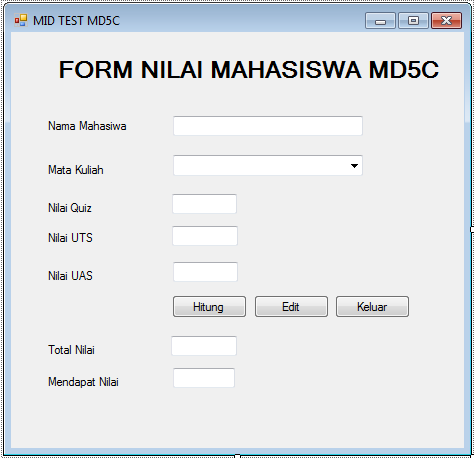 